Ребята! Вы хорошо знаете, какую важную роль играет электроэнергия в хозяйстве, быту и учебе. Она дает нам свет, тепло, приводит в движение различные механизмы, облегчающие труд человека. Но очень важно уметь пользоваться этой силой. Порой она может быть очень опасной для жизни, может нанести серьезную травму, ожог.Человек не может обнаружить электрический ток: он не имеет запаха, цвета и действует бесшумно. Чтобы электричество было другом и помощником, надо запомнить несколько простых правил.Кто знает, как нужно обращаться с электроприборами?  Как вести себя рядом с линиями электропередачи и электроподстанциями?Дома:-Нельзя тянуть вилку из розетки за провод;-Нельзя браться за провода бытовых электроприборов мокрыми руками;-Нельзя пользоваться неисправными электроприборами и разбирать их включенными в розетку;На улице:-Нельзя залезать на опоры линий электропередачи, подходить к оборванному проводу ближе, чем на 10 метров;-Нельзя разжигать костры, складывать воспламеняющиеся предметы под проводами;-Нельзя ловить рыбу вблизи линий электропередачи;-Нельзя запускать воздушных змеев и планеры возле энергообъектов;-Нельзя забрасывать какие-либо предметы на провода и трансформаторы;-Нельзя открывать двери трансформаторных подстанций и электрощиты на лестничных площадках, играть вблизи энергообъектов.- Нельзя во время грозы купаться в водоемах, прятаться под деревьями. Надо идти домой.На всех электроустановках  нанесены предупредительные специальные знаки или укреплены соответствующие плакаты. Все эти плакаты предупреждают человека об опасности поражения электрическим током, и пренебрегать ими, а тем более снимать и срывать их недопустимо. И еще нужно запомнить: если вы увидели, что кто-то попал под действие электрического тока, немедленно позовите на помощь взрослых.ВНИМАНИЮ ШКОЛЬНИКОВ!Тепловая энергия используется как в быту, так и на производстве  для отопления, вентиляции, горячего водоснабжения и технологических нужд. Необходимо помнить, что максимальная  температура горячей воды может достигать 150ºС, а   пара – до 300ºС,  которая при прикосновении с телом человека может вызвать ожоги и создать опасность для здоровья и жизни.Во избежание несчастных случаев от действия тепловой энергииЗАПРЕЩАЕТСЯ:Приближаться к промоинам, образующимся в местах порывов трубопроводов ближе, чем на 5 метров;Спускаться и пересекать в необорудованных местах траншеи, каналы, где ведутся работы по прокладке либо ремонту тепловых сетей;Спускаться в открытые тепловые камеры, колодцы;Прикасаться к трубопроводам пара и горячей воды;Ходить по трубопроводам, конструкциям и перекрытиям;Перелезать через трубопроводы надземной прокладки в местах, не оборудованных переходными мостиками;Проникать в помещения тепловых пунктов;Находиться в непосредственной близости от запорной, регулирующей и предохранительной арматуры,  фланцевых соединений трубопроводов;Крутить задвижки, вентили и краны на любых трубопроводах;Нарушать тепловую изоляцию тепловых сетей;Приближаться к местам, где ведутся работы по испытаниям, ремонту тепловых сетей, проводятся сварочные работы.При обнаружении  порывов трубопроводов тепловых сетей, открытых тепловых камер, колодцев обратитесь в жилищно-эксплуатационную службу  Вашего района или сообщите  взросл  РЕБЯТА!    Всегда помните об осторожности, соблюдайте правила безопасности.Помните, что пренебрежение  этими правилами                                                    может привести к трагедии.                                                         ГОСЭНЕРГОНАДЗОРПамятка по теплобезопасностиВ настоящее время, человеку с его потребностями и техническим развитием невозможно обойтись без тепловой энергии. Тепловая энергия используется как на производстве, так и в быту. Это отопление, вентиляция, горячее водоснабжение, а также технологические нужды. Однако неправильное использование тепловой энергии и не соблюдение правил техники безопасности при этом может привести к тяжелым последствиям, а также нанести непоправимый вред здоровью человека.Особую осторожность необходимо соблюдать в местах прокладки трубопроводов тепловых сетей.Строго запрещается разрушать и снимать ограждения, предупредительные плакаты, знаки безопасности; перелазить за ограждения, становиться на барьеры, площадки, конструкции и перекрытия, не предназначенные для прохода и не имеющие специального ограждения и поручней. Для предотвращения опасной ситуации не следует ходить по трубопроводам тепловых сетей при надземной прокладке.Запрещается соприкасаться с участками трубопроводов с поврежденной тепловой изоляцией, а также разрушать ее, так как человек может получить термический ожог из-за высокой температуры теплоносителя.Помните, что нельзя играть вблизи мест проведения ремонтных работ и испытаний на трубопроводах тепловых сетей, а также в местах проведения раскопок или прокладки новых теплотрасс. Передвигаться в таких случаях следует в местах, оборудованных специальными трапами и эстакадами.Посторонним лицам запрещается находиться в непосредственной близости от фланцевых соединений, запорной и регулирующей арматуры, трубопроводов пара и горячей воды, а также открывать и закрывать арматуру на трубопроводах.Следует помнить, что нельзя спускаться в подземные сооружения, котлованы, траншеи, подвалы, тепловые камеры и тепловые пункты жилых домов и зданий. Запрещается ломать замки и двери в тепловых пунктах. При обнаружении открытого теплового пункта или подвала, запрещается заходить в него, разрушать тепловую изоляцию, измерительные приборы и средства автоматики, а также трогать запорную и регулирующую арматуру.Лица, виновные в причинении умышленных повреждений оборудования, привлекаются к административной ответственности в соответствии с Кодексом Республики Беларусь административных правонарушений и Процессуально-исполнительного Кодекса Республики Беларусь об административных правонарушениях.При обнаружении промоин, осадки грунта в местах проведения раскопок, испытаний и ремонтных работ трубопроводов тепловых сетей, а также открытых люков, тепловых пунктов или поврежденных замков и дверей в них, следует сообщить об этом в ближайшую жилищно-эксплуатационную службу.Тепловая энергия таит в себе опасность, с ней надо обращаться аккуратно.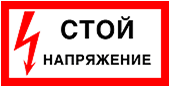 Предупреждает об опасности поражения электрическим током.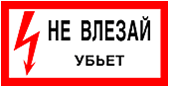 Предупреждает  об опасности подъема по конструкциям, при котором возможно приближение к токоведущим частям, находящимся под напряжением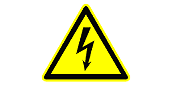 Предупреждает об опасности поражения электрическим током.